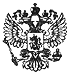 Федеральный закон от 8 марта 2015 г. N 49-ФЗ "О внесении изменений в часть первую Налогового кодекса Российской Федерации"     Принят Государственной Думой 27 февраля 2015 года     Одобрен Советом Федерации 4 марта 2015 года     Статья 1     Внести  в  часть первую  Налогового  кодекса  Российской   Федерации(Собрание законодательства Российской Федерации, 1998,  N 31,   ст. 3824;1999, N 28, ст. 3487; 2003, N 22, ст. 2066; 2004, N 27, ст. 2711;   N 31,ст. 3231; N 45, ст. 4377; 2006, N 31, ст. 3436;  2008,  N 26,   ст. 3022;N 48, ст. 5519;  2009,  N 29,  ст. 3632;  N 30,  ст. 3739;  2010,  N 31,ст. 4198; N 48, ст. 6247; 2013, N 30, ст. 4081) следующие изменения:     1) в статье 63:     а) в подпункте 1 пункта 1 слова "пунктами 2, 4 и 5" заменить словами"пунктом 2";     б) пункты 4 и 5 признать утратившими силу;     2) в пункте 1 статьи 64:     а) в абзаце первом слово "главой" заменить словом "статьей";     б) абзац второй изложить в следующей редакции:     "Отсрочка или рассрочка по  уплате  федеральных  налогов  в   части,зачисляемой в федеральный бюджет, может быть предоставлена на срок болееодного года, но не превышающий трех лет.";     в) абзац третий признать утратившим силу;     3) статью 64.1 признать утратившей силу.     Статья 2     Признать утратившими силу:     1) подпункт "в" пункта 41 статьи 1 Федерального закона от  27   июля2006 года N 137-ФЗ "О внесении изменений в часть первую  и   часть вторуюНалогового кодекса Российской Федерации и  в  отдельные   законодательныеакты  Российской  Федерации   в   связи   с         осуществлением мер посовершенствованию     налогового     администрирования"     (Собраниезаконодательства Российской Федерации, 2006, N 31, ст. 3436);     2) подпункт "б" пункта 4, подпункт "б" пункта 5 и пункт 6 статьи 1,часть 14 статьи 9 Федерального закона от 26 ноября 2008 года N 224-ФЗ "Овнесении  изменений  в  часть первую,  часть вторую  Налогового   кодексаРоссийской  Федерации  и  отдельные  законодательные  акты     РоссийскойФедерации" (Собрание законодательства Российской Федерации, 2008,   N 48,ст. 5519).     Статья 3     Настоящий Федеральный закон вступает в  силу  по  истечении   одногомесяца со дня его официального опубликования.Президент Российской Федерации                                  В. ПутинМосква, Кремль8 марта 2015 годаN 49-ФЗ